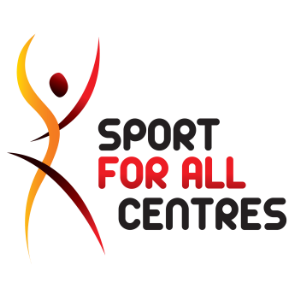 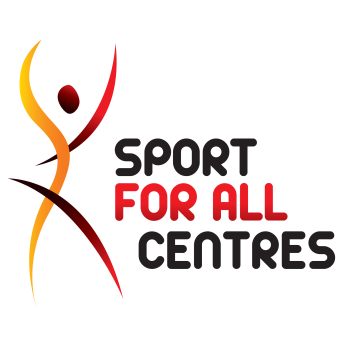 SUNDAY JUNIOR NETBALL 3/4 LEAGUE
 Premier Division                                                                                                     Issue (3) 9/12/18Division 1Match fee = £21 per team 
Match fees are required to be paid 10 minutes prior to the scheduled start timeFor further information  0161 480 2223
 stockport@sportforallcentres.co.uk  www.sportforallcentres.co.uk